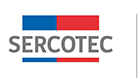 “FERIA NAVIDAD CON SENTIDO 2019” SERCOTEC – SANTIAGO 2019 1. ¿QUÉ ES LA FERIA NAVIDAD CON SENTIDO SERCOTEC – MUNICIPALIDAD DE SANTIAGO 2019? Es un concurso de carácter regional, realizado por el Servicio de Cooperación Técnica SERCOTEC, orientado a micro y pequeñas empresas (Mipes) que ya tienen productos y servicios que ofrecer, publicitar y vender en general empresas formales que elaboren o comercialicen productos.  Su objetivo es estimular la competitividad de las Mipes de este sector a través de una convocatoria cuyo beneficio para las empresarios/as seleccionadas consiste en financiar y facilitar el acceso a un evento relevante de promoción y desarrollo comercial denominado “ FERIA NAVIDAD CON SENTIDO SERCOTEC 2019”, a realizarse en el lugar confirmado a la fecha, que corresponde a la plaza de la Ciudadanía en la ciudad de Santiago (Frente a la Moneda) , durante los días 16, 17 Y 18 de diciembre de 2019. Se espera que los empresarios/as seleccionados accedan a un evento que contribuya en la   promoción comercial de sus productos, a mejorar su integración con otras empresas de la industria, generar negocios sustentables en el tiempo, identificar oportunidades para mejorar la calidad de sus productos y servicios, aumentar la competitividad en sus empresas y facilitar un acceso exitoso a más y mejores mercados. 2. ¿EN QUE CONSISTE? Del total de postulantes, SERCOTEC seleccionará a 131 empresarias/os, de  los cuales 127 serán stands de comercialización de productos de los rubros gastronomía, manufactura, artesanía, silvoagropecuarios, alimentos procesados, industrial creativa. (En general aquellos empresarios /as que tengan un producto final para exhibir y vender) y 4 serán del rubro alimentos (food trucks o carros de comida). Los participantes deben contar con productos de excelencia, todos provenientes de la Región Metropolitana, quienes tendrán la posibilidad de participar en el evento “FERIA NAVIDAD CON SENTIDO DE SERCOTEC” y que podrán ser representada hasta por 2 personas para la actividad, las que accederán a los siguientes beneficios: a) Stand modulado hasta (5 M2) aprox. para la exposición de los productos y marcas de los empresarios/as seleccionadas para participar en el evento y sector de comidas para la venta de food trucks. Cabe destacar que la participación en este evento tiene principalmente un carácter expositivo para la generación de relaciones de negocios entre actores de la industria que sea permanente en el tiempo, y no particularmente de venta al usuario/a final.  No obstante, quien lo desee podrá realizar ventas, siempre y cuando, cuente con el respectivo permiso del SII, y soporte logístico para ello. Los beneficiarios de esta convocatoria deberán cofinanciar el costo del servicio, mediante la entrega a SERCOTEC de un monto en efectivo de $ 50.000 (cincuenta mil pesos) para los que sean beneficiados con stands Y food trucks. b) Participación en exposiciones destinadas a fortalecer el emprendimiento y desarrollo comercial que realizarán instituciones públicas como privadas durante los días en que se desarrollara la feria.El proceso de selección consistirá de tres etapas: Evaluación de cumplimiento de requisitos, Evaluación de Gabinete ante un Jurado Regional (compuesto por representantes de SERCOTEC y MUNICIPALIDAD DE SANTIAGO), para todos aquellos empresarios/as seleccionados en la fase previa. El jurado regional será el encargado de seleccionar a los 131 empresarios/as participantes. 3.  REQUISITOS DE POSTULACIÓN Y ADMISIBILIDAD Podrán participar de este concurso las personas naturales o personas jurídicas que cumplan con los siguientes requisitos: a) Ser micro o pequeña empresa (Mipe), persona natural o jurídica, con inicio de actividades ante el SII (Servicio de Impuestos Internos) como contribuyente en primera o segunda categoría, y resolución sanitaria según corresponda, contados desde la fecha de cierre del periodo de postulaciones del presente concurso.  b) Mayores de 18 años, chilenos/as o extranjeros/as con residencia permanente en el país a la fecha de postulación. c) Contar con dirección de correo electrónico de uso individual y que estén registrados como usuarios en www.sercotec.cl. d) Que tengan plena disposición y disponibilidad de tiempo para participar en “FERIA NAVIDAD CON SENTIDO DE SERCOTEC”, desde el 16 al 18 de diciembre de 2019 y en los procesos de selección y coordinación anteriores a la fecha de ejecución de la Feria. e) Que tengan domicilio y ejecuten su actividad empresarial en la Región Metropolitana.   f) No formar parte del Sistema de Tratamiento de Beneficiarios con Rendiciones pendientes (Condonados) con Sercotec. g) Adjuntar junto a la postulación: Formulario de postulación  Copia carnet de identidad  Carpeta tributaria para solicitar créditos (Sept 2018 a Agosto 2019) https://zeus.sii.cl/dii_doc/carpeta_tributaria/html/index.htm  Resolución sanitaria  3 fotografías de sus productos y/o foodtrucks.  4. CRITERIOS DE SELECCIÓN 5. FECHASTodas fechas estimadas6. MÁS INFORMACIONES Punto MIPE Fonos: (02) 24818529 Dirección: Huérfanos 1147, piso 6, of. 646 SI cumple con la totalidad de los requisitos antes descritos, y acepta las condiciones indicadas, puede iniciar su postulación.N°CriterioPonderación1Experiencia en el rubro 10%2Capacidad productiva15%3 Beneficiario Sercotec20%4Número de ferias del rubro que ha participado10%5Características del producto y/o servicio (presentación,packaging y etiquetado)25%6Medios de pago alternativo (red compra, transferencia entre otros)10%7Empresas lideras por mujeres10%Total100%HITOFECHAProceso de postulación10 de octubre al 5 de noviembreEntrega de Resultados Final19 de noviembreEntrega de cofinanciamiento21 al 27 de noviembreEvento “ Navidad con Sentido de Secotec”16 al 18 de diciembre 2019